UPTON BY CHESTER AND DISTRICT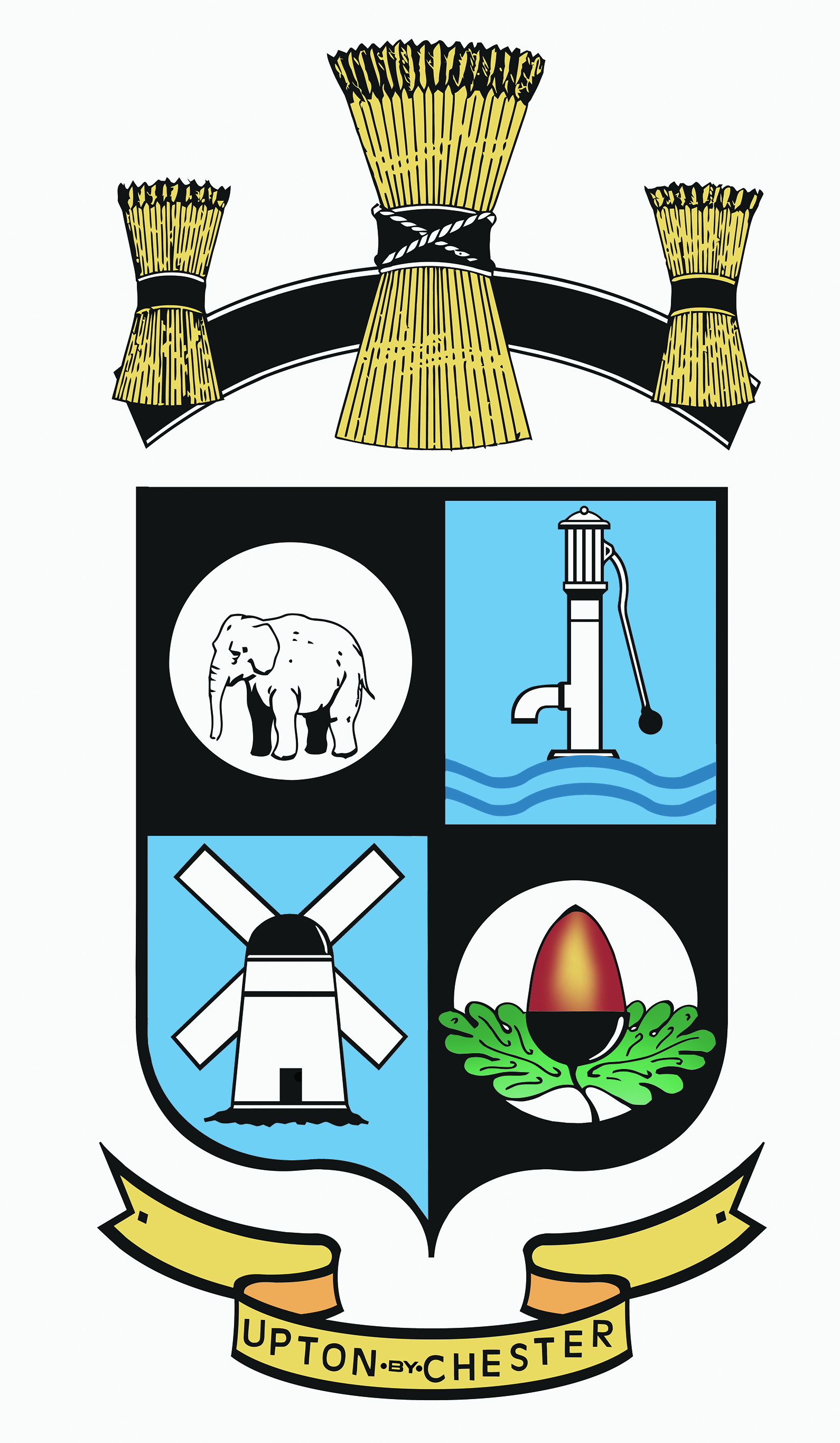 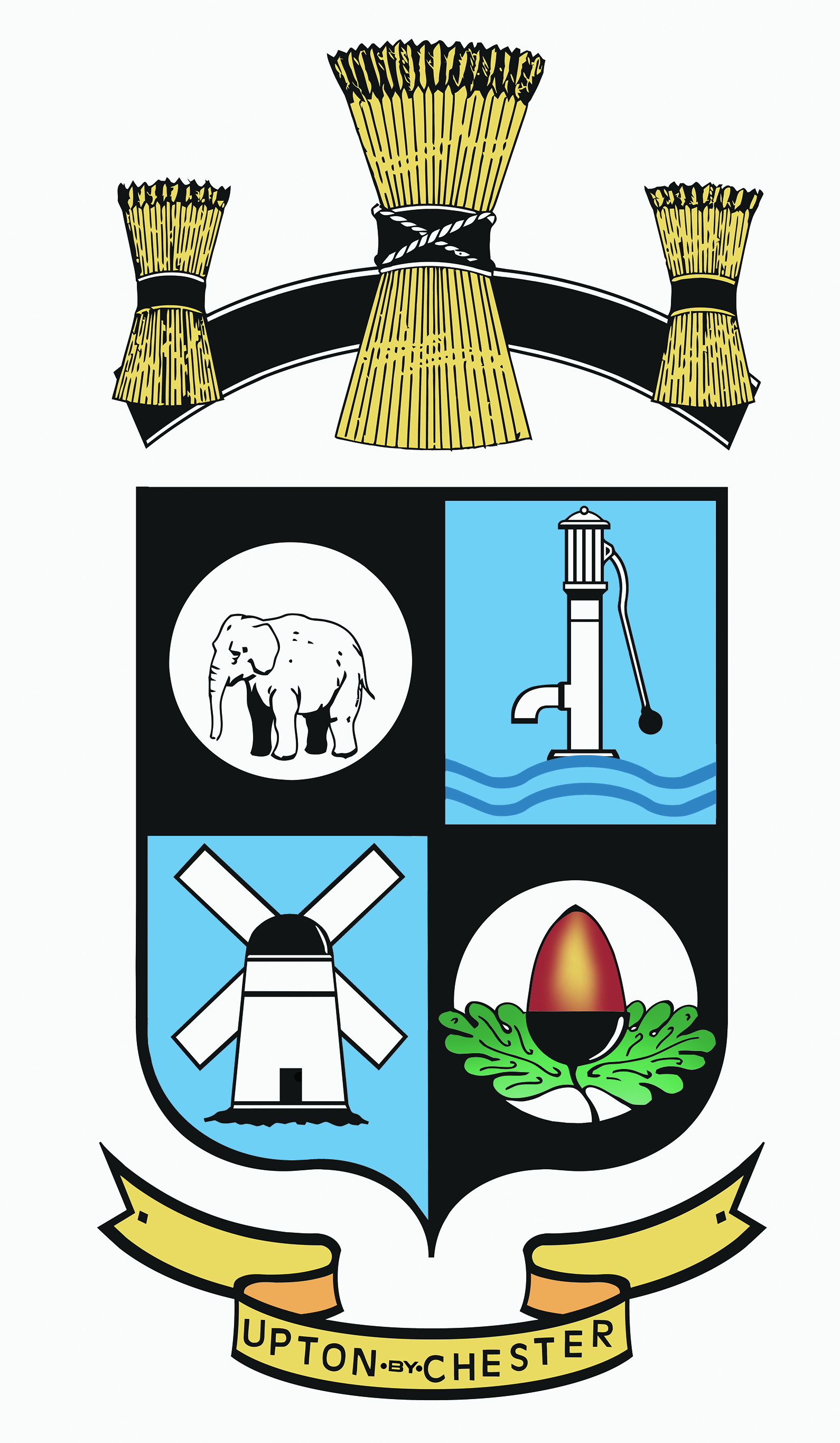  PARISH COUNCIL18 Gladstone RoadChesterCH1 4BY07584415343Email: clerk@uptonbychester.org.ukMinutes of the meeting of Upton by Chester and District Parish Council’s QE II Playing Field Sub-Committee, held on Monday 25 March 2019, 6.30pm, at Upton Pavilion, Upton, Chester.Present: Cllr Bennion (Chairman), Cllr Evans, Cllr Houlbrook, Cllr Lee, andCllr Walmsley.In attendance: Suzi Pollard (Clerk).1. APOLOGIES FOR ABSENCE.Apologies for absence were received from Cllr Vaughan.Resolved: noted.2. DECLARATIONS OF INTEREST.No declarations of interest were made.3. MINUTES.Resolved: the Minutes of the meeting held on 25th February 2019 were confirmed as a correct record and signed by the Chairman.Proposed by Cllr Walmsley, seconded by Cllr Lee.4. PLAYGROUND PROJECT.The playground Project Manager provided a draft scale plan and explained its layout; along with quotations for the cost of the new equipment.The Chairman thanked the Chairman of Saughall and Shotwick Parish Council for attending the meeting to share the benefit of their previous experience.Resolved: the bespoke equipment proposed by Massey and Harris was approved by the committee and will go to the full Parish Council for approval once the final draft plan is in place.Members will review the cost and specification of individual items and make a decision on which suppliers will be recommended to the full Parish Council.AD will be invited to attend the next meeting if the committee is ready to make further decisions on the supplier. 5. GRANT APPLICATION.The clerk reported that no further correspondence has been received despite two follow-up emails being sent to the local funding officer.6. NEXT STEPS / ACTIONS.Resolved: the clerk will look into WREN grant funding; also forward links to the costed items of equipment for members to compare quality and price.7. DATE AND TIME OF THE NEXT MEETING.Resolved: the date and time of the next meeting will be on Monday 29th April 2019 at 6.30pm.